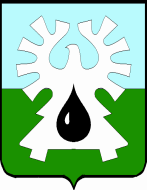 ГОРОДСКОЙ ОКРУГ УРАЙХАНТЫ-МАНСИЙСКОГО АТОНОМНОГО ОКРУГА-ЮГРЫДУМА ГОРОДА УРАЙРЕШЕНИЕот 24 марта 2023 года                                                                                     № 15О внесении изменений в Порядок назначения, перерасчета и выплаты пенсии за выслугу лет лицам, замещавшим должности муниципальной службы в городе Урай  Рассмотрев проект решения Думы города Урай «О внесении изменений в Порядок назначения, перерасчета и выплаты пенсии за выслугу лет лицам, замещавшим должности муниципальной службы в городе Урай», Дума города Урай решила:1. Внести в Порядок назначения, перерасчета и выплаты пенсии за выслугу лет лицам, замещавшим должности муниципальной службы в городе Урай, установленный решением Думы города Урай от 18.12.2008 №112 (в редакции решений Думы города Урай от 01.09.2009 №67, от 29.04.2010 №25, от 26.05.2011 №30, от 20.12.2012 №126, от 18.02.2016 №6, от 22.12.2016 №41, от 19.12.2019 №105, 26.04.2022 №41, 27.10.2022 №115), изменения согласно приложению.2. Настоящее решение вступает в силу после его официального опубликования и распространяется на правоотношения, возникшие с 01.01.2023.  3. Опубликовать настоящее решение в газете «Знамя».Приложение к решению Думы города Урайот 24 марта 2023 года  № 15Изменения в Порядок назначения, перерасчета и выплаты пенсии за выслугу лет лицам, замещавшим должности муниципальной службы в городе Урай  В разделе 2:в подпункте 1 пункта 2.7 цифры «0,8» заменить цифрами «0,63»;в подпункте 1 пункта 2.8 цифры «0,8» заменить цифрами «0,63»;в абзаце пятом пункта 2.8.1 цифры «0,8» заменить цифрами «0,63».В таблице приложения 2 к Порядку назначения, перерасчета и выплаты пенсии за выслугу лет лицам, замещающим должности муниципальный службы в городе Урай:строку 5) изложить в следующей редакции:«»;строку IV изложить в следующей редакции:«».В приложении 4 к Порядку назначения, перерасчета и выплаты пенсии за выслугу лет лицам, замещающим должности муниципальный службы в городе Урай цифры «0,8» заменить цифрами «0,63».Председатель Думы города Урай                 Председатель Думы города Урай                 Исполняющий обязанности главы города УрайИсполняющий обязанности главы города УрайА.В.ВеличкоА.Ю. Ашихмин27 марта 2023 год27 марта 2023 год5)Премии, установленные Положением о денежном содержании муниципальных служащих городского округа Урай Ханты-Мансийского автономного округа - Югры--IV.Предельный среднемесячный заработок (0,63 месячного денежного содержания)--